IN THE JUSTICE COURT, PCT. 3WOOD COUNTY, TEXASPETITION:  OCCUPATIONAL DRIVER’S LICENSE Cause No. ________________Texas Driver’s License No.:_________________TO THE HONORABLE JUDGE OF SAID COURT:Comes now, ________________________________, Petitioner, a resident of ____________ County, Texas, and for cause would respectfully show the Court the following:I.On or about _____________, Petitioner was arrested for ______________________.  His/Her license was suspended for a period of ______________________as a result of ___________________.  The suspension is effective from _______________until ________________.II.Petitioner certifies that in the ten (10) years preceding the date of this application, he/she has not been issued more than one (1) occupational or essential need driver’s license.III.Petitioner herein shows the Honorable Court that an essential need exists for his operation of a motor vehicle for the following:Day/Hours:  Monday through Sunday (4 ) hours between the hours of ________ am to _________pmReasons for Travel:	To and from place of employment at _____________________, to addend required Alcohol Educational Program, to attend community service, for Essential household need, to attend court setting and meeting with Attorney, to comply with court ordered probation requirements, educational needs for my children, and any medical needsCounties:	______________________________________________________________It is further ORDERED that:IV.Petitioner has a valid SR22 in force and in effect.V.The petitioner must not consume alcohol at any time during the period of this suspension.VI.Due to work conditions of _________________________, Petitioner requests that this Honorable Court waive the restrictions of the four (4) hour period for good cause.VII.The Petitioner would further show the Court that the Petitioner has no prior alcohol related enforcement contact during the five years immediately preceding the date of this person’s arrest.WHEREFORE, Petitioner prays this Court grant an Occupational Driver’s License for the reasons stated above and for such other relief that to the Court seems just and proper.Respectfully submitted,_______________________________________Peitioner		VERIFICATIONSTATE OF TEXAS					§							§COUNTY OF WOOD				§The undersigned state under oath: “I am Petitioner in the foregoing Petition for an Occupational Driver’s License.  I have personal knowledge of the facts and allegations stated in it.  They are true and correct.”____________________________________________        PETITIONERSUBSCRIBED AND SWORN TO before me on ______________, 20___.____________________________________________        					        Notary Public for the State of TexasPROCEDURES FOR OBTAINING AN OCCUPATIONAL DRIVER’S LICENSEITEMS NEEDED TO REQUEST A HEARING:SR-22 (High-Risk Insurance Policy)Letter from your employer stating the type of work, work hours, and work days.  If you are self employed, you must write the letter yourself indicating the same.  If you are unemployed, you must provide a written statement indicating what type of work you do and will be looking for, and in what counties.Petition, Verification and a $46.00 Filing Fee to be paid to this Court.Abstract Driving Record – You may obtain this record yourself online at the Texas Department of Public Safety’s Driver Record Request System using a credit card for payment at the following website:https://www.texasonline.state.tx.us/tolapp/txldrcdr/TXDPSLicenseeManagerWhen all of the above listed items have been obtained, you may hire an attorney to represent you or you may come to the Judge’s office yourself to request a hearing.  A hearing date will be set with by the Court.   INSTRUCTIONS FOR OBTAINING YOUR OCCUPATIONAL DRIVER’S LICENSEAfter you get the Court Order, YOU MUST contact DPS to get the actual occupational driver’s license.  To do this, mail the following to DPS as soon as possible:A certified copy of your Petition for ODLA certified copy of the Order for ODL signed by the JudgeYour SR-22 proof of insurance certificateA check, money order, or cashier’s check payable to the Texas DPS for the Occupational License fee.  Send $10.00 for a 1-year license or $20.00 for a 2-year license.A check, money order, or cashier’s check payable to the Texas DPS for the amount you owe in reinstatement fees, if any.  You may go to www.Texas.gov/driver or call DPS at 512.424.2600 to find out what you owe.Mail all the documents together by certified mail return receipt requested (so that you’ll have proof that you mailed them) to:Texas DPS Enforcement & Compliance ServicePO Box 4087Austin, TX 78773-0320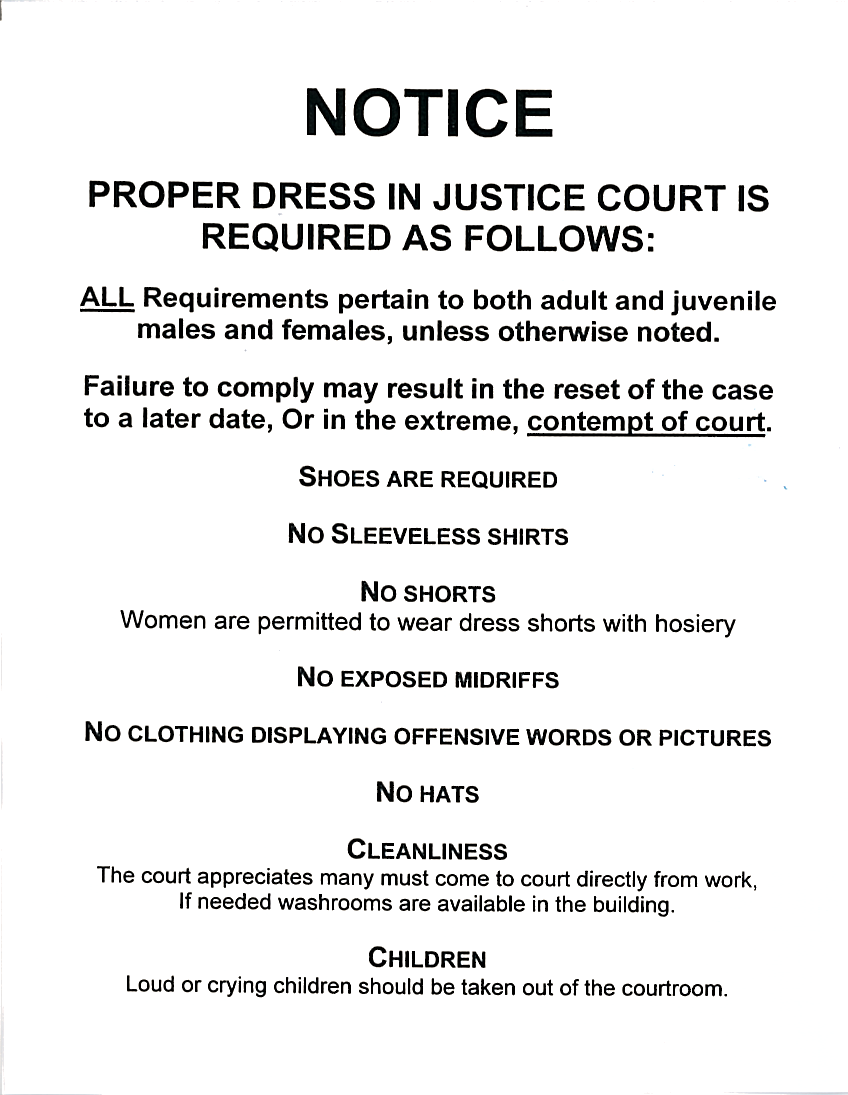 Plaintiff:Plaintiff (Name & Address)Plaintiff (Name & Address)Phone: